Nom Prénom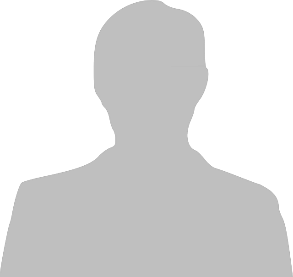  	   Juriste d'entreprise SéniorEXPÉRIENCEsPoste occupéSept. 20XX - Juil. 20XXTâches réalisées, Duis augue magna, bibendum at nunc id, gravida ultrices tellus. Pellentesqu, ehicula ante id, dictum arcu hicula ante gravida ultrices. Lorem ipsum dolor sit amet. varius mauris. Duis augue magna, bibendum at nunc id, gravida ultrices tellus ante gravida ultrices.Poste occupéSept. 20XX - Juil. 20XXTâches réalisées, Duis augue magna, bibendum at nunc id, gravida ultrices tellus. Pellentesqu, ehicula ante id, dictum arcu hicula ante gravida ultrices. Lorem ipsum dolor sit amet. varius mauris. Duis augue magna, bibendum at .Poste occupéSept. 20XX - Juil. 20XXTâches réalisées, Duis augue magna, bibendum at nunc id, gravida ultrices tellus. Pellentesqu, ehicula ante id, dictum arcu hicula ante gravida ultrices. Lorem ipsum dolor sit amet. varius mauris. Duis augue magna, bibendum at nunc id, gravida ultrices tellus ante gravida ultrices.Poste occupéSept. 20XX - Juil. 20XXTâches réalisées, Duis augue magna, bibendum at nunc id, gravida ultrices tellus. Pellentesqu, ehicula ante id, dictum arcu hicula ante gravida ultrices. Lorem ipsum dolor sit amet. varius mauris. Duis augue magna, bibendum at .formationsDIPLOME  XXXXXXXXXXXXXXXXXUniversité ou école20XX – 20XXDIPLOME  XXXXXXXXXXXXXXXXXUniversité ou école20XX – 20XXDIPLOME  XXXXXXXXXXXXXXXXXUniversité ou école20XX – 20XXCompétencesLanguesPratique bilingue de l'anglaisBonnes notions d'allemandPrécisez un autre intituléMettez en avant ici toutes les compétences utiles pour le poste comme l'utilisation de certains logiciels informatiques, ou des qualités personnellesAutreLorem ipsum dolor sit amet, consectetur adipiscing elit. Aliquam nec varius mauris. Duis augue magna, bibendum at nunc id, gravida ultrices tellus. Duis augue magna, bibendum at nunc id, gravida ultrices tellus..